Louisiana Public Document Depository Program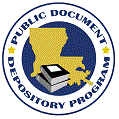 AGENCY LIAISON CONTACT INFORMATIONPlease complete this form whenever there are changesand return it as soon as possible to the Recorder’s office by mail, courier, or email.Recorder of Documents OfficeState Library of Louisiana701 North 4th StreetBaton Rouge, LA 70802docs@state.lib.la.usThe Recorder of Documents office needs to be sure that its records are up-to-date and complete. Please provide the requested information about the liaison officer and other contact personsin your agency responsible for deposit of and reporting on your agency’s public documents.The Recorder of Documents office needs to be sure that its records are up-to-date and complete. Please provide the requested information about the liaison officer and other contact personsin your agency responsible for deposit of and reporting on your agency’s public documents.The Recorder of Documents office needs to be sure that its records are up-to-date and complete. Please provide the requested information about the liaison officer and other contact personsin your agency responsible for deposit of and reporting on your agency’s public documents.Today’s Date:Agency Name:Liaison OfficerLiaison OfficerLiaison OfficerName:Title/Position:Email:Phone:Responsible for Depositing Documents From:Secondary ContactSecondary ContactSecondary ContactName:Title/Position:Email:Phone: